Registration FormWe are pleased to be hosting the Irish Radiation Research Society annual meeting at the Environmental Protection Agency headquarters (Wexford). Have you paid the IRRS2017 Registration Fee	YES    /  NO Method of payment: PayPal    Cheque  Postal Order  Bank Draft Are you submitting an abstract for oral/poster presentation and haveyou completed the abstract form on page 2 			YES   /   NO Proffered Talk and Poster Abstract Submission Form□  Student	□ Non student		Please submit abstract form by 15th September by email to Lorraine Currivan:  irrsannualmeeting@gmail.com   TITLE OF THE ABSTRACT Brown H.D.1,*, Jones C.D.1 and Smyth E.D.21 School of Medicine, Trinity College Dublin 2 Department of Mechanical Engineering, University College Dublin*Presenter, Graduate studentThe abstract should be no longer than 300 words, and should be submitted as a Microsoft Word file.  The text should be Arial, single-spaced, font size 12.  Please ensure that the title, authors & affiliations, text and diagram do not take up more than a single side of an A4 page.  Please mark clearly on the list of authors who will be giving the presentation and their status (graduate student, lecturer, etc.)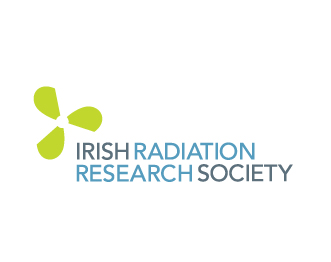 Irish Radiation Research SocietyScientific Meeting10th & 11th NovemberEnvironmental Protection AgencySURNAME:FIRST NAME:TITLE (Miss/Ms/Mr/Dr/Prof):	ADDRESS FOR CORRESPONDENCE(including Postcode/Zip code)TELEPHONE:FAX:E-MAIL:FIELDS OF INTEREST IN RADIATION RESEARCH: Ordinary Members Rate: Student Rate:Payment can be made using PayPal via the IRRS website: http://www.irrs.eu/annualmeeting2017.html. Alternatively, cheques, postal orders or bank drafts, in Euro, can be made payable to ‘Irish Radiation Research Society’ and posted to Niall Murphy at the address below:Irish Radiation Research Society c/o Niall Murphy, EPA Office of Radiological Protection and Environmental Monitoring,3 Clonskeagh Square, Dublin 14.Payment can be made using PayPal via the IRRS website: http://www.irrs.eu/annualmeeting2017.html. Alternatively, cheques, postal orders or bank drafts, in Euro, can be made payable to ‘Irish Radiation Research Society’ and posted to Niall Murphy at the address below:Irish Radiation Research Society c/o Niall Murphy, EPA Office of Radiological Protection and Environmental Monitoring,3 Clonskeagh Square, Dublin 14.